INTRODUCTIONI  General Definitions/ExplanationsTENDER INVITING AUTHORITY (TIA) Is the Tender Committee of Believers Church Medical College Hospital, Thiruvalla , who on behalf of the Institution invites and finalizes bids and ensures supply of the Medical, Surgical consumables procured under this Tender Document. Tender Document - means the document published by the Tender Inviting Authority containing the data identifying the article to be purchased, the quantity and delivery, and which includes designs, specifications, quality requirements and general conditions which will govern the contract on acceptance of a bid.Running Contract - means contract for the supply of an approximate quantity of items at a specified price during a certain period.  Tendered quantity - means the approximate quantity of items intended for supply to the user institutions, in respect of which the rates has to be quoted. Purchase Order - means the Order issued by the Tender Inviting Authority to the supplier informing it to supply the required quantity of the Medical / Surgical consumables at the contract price and requiring the supplier to supply at the designated destination mentioned in the Supply Schedule accompanying the Purchase Order.              Supply Schedule - means the schedule for supply of product which shall be adhered to for supply         unless     altered with mutual consent on the basis of the movement /consumption of products, exigencies and other reasons suiting the requirements of TIA and not suiting to the requirements of the supplier.                                 Basic unit - means the smallest unit of the Medical / Surgical consumable to be made. The rate to be given on the price bid shall be quoted for the basic unit.                  Supplier - is a person/firm/company or other(s) to whom Purchase Order is placed on fulfilling the           qualification criteria and terms and conditions laid down in the Tender Document.  II Eligibility Criteria for participating in the tender process.The bidder shall be the manufacturer having a valid manufacturing license for the item(s) quoted/direct importer holding valid import license. Importers shall possess the valid sale license also, as applicable. The bidder should hold product permit duly approved by the Licensing Authority for all the products quoted. Bids/offer should not be submitted for the product for which the product permit differs with regards to any of the tendered specifications.  Wholesalers / Suppliers are also eligible to participate in the tender provided they have the valid license provided by the Licensing authority. III Minimum Required Shelf Life:Tenders should not be submitted for a product with shelf life lesser than that specified in the List of items Tendered attached along with the Tender Document. . IV Period of Validity of Tender:The tender must remain valid for a minimum 180 days from the date of opening of Price Bid. A bid valid for a shorter period shall be rejected by the Tender Inviting Authority as non-responsive.Prior to the expiration of the bid validity the Tender Inviting Authority may with the consent of the bidder, extend the bid validity for another period of 30 days.The bidder who has extended the bid validity is not required or permitted to modify its bid. The bidder cannot withdraw the bid within the minimum price firmness period of 180 days from the date of opening of the price bid.Withdrawal or non-compliance of agreed terms and conditions after the award of contract/execution of agreement will lead to invoking of penal provisions.V Amendment of Tender Documents: Also at any time prior to the last date of submission of Tender, Tender Inviting Authority may, for any reason, modify the condition in Tender Documents by an amendment. All amendments will be notified through the Hospital website. The Tender Inviting Authority may, at its discretion, extend the date and time for submission of bids. Bidders/ Prospective bidders are advised to browse the website of the Tender Inviting Authority for information/general notices/ amendments to Tender Document etc on a day to day basis till the tender is finalized. VI Tendering System The Bids are to be submitted through the website www.bcmch.org by completing the technical bid and quotation as specified in the annexures 4&5 VII Technical Bid   The Technical Bid shall contain the complete technical details of the firm and the documents to prove the eligibility and competency of the bidder and shall be submitted in the manner prescribed.The bidders should quote the rates for Medical/Surgical consumables. The products offered shall comply with the tender specifications given in Schedule II. Any variation found will result in the rejection of the tender.  Bids with cross conditions like “offering different specification/unit and lower shelf life other than tendered” shall not be made by the bidder. Such attempts to mislead the TIA will be treated as violation of tender conditions and the offer will be rejected. If such a violation is noticed even after the award of contract, agreement for the product will be terminated and the alternate purchase will be made at risk and cost of the supplier.  Bid offer for the supply of Medical / Surgical consumables with cross conditions like “AT CURRENT MARKET RATES”, “SUBJECT TO AVAILABILITY OF RAW MATERIALS” “SUPPLIES WILL BE MADE AS AND WHEN SUPPLIES ARE RECEIVED” etc., will not be accepted.                     The Price Bid (BOQ) in the prescribed proforma shall be submitted only. Submission of price bid (BOQ) in any other form will lead to rejection of bids.                     The price shall be quoted in the price bid format (Annexure- 5) as per units mentioned in Annexure - 2 and not in respect of any other supply units. The price quoted by the bidders shall not, in any case, exceed the controlled price, if any, fixed by the Central/State Government/ NPPA and/or the Maximum Retail Price (MRP). Tender Inviting Authority at its discretion, will exercise the right to revise the price at any stage so as to conform to the controlled price or MRP as the case may be. This discretion will be exercised without prejudice to any other action that may be taken against the bidder.The rates quoted and accepted will be binding on the bidder during validity of the bid and any increase in the price will not be entertained till the completion of the contract period except statutory levies as may be applicable.Supplies should be made directly by the bidder and not sub contracted or through any other agency.  The invoice should only be in the name of the bidder.VIII Price Bid (BOQ)The Price Bids of only those firms qualified in the technical evaluation will be opened for evaluation. The PRICE BID will contain only the "Price Bid Form" (BOQ) and every bidder shall submit their rates in the prescribed proforma.The bidder shall necessarily quote the total GST percentage and its values (IGST/CGST/SGST) for all their offered items in the respective columns in the Price Bid (BOQ). If there is any difference in GST % offered by the bidder, the rate notified by the GST Council of India will prevail.The rate quoted shall be per unit and shall be landed price inclusive of basic price and GST. The basic price shall necessarily include the material/production cost, freight, Insurance, loading & unloading, handling charges at various heads etc.The total of rates quoted in column No. 10 of BOQ (Landed price) will be considered for bid ranking.The price bid (BOQ) once quoted is not permitted to change, after submission of Tender.If there is an error in the total amount obtained by the addition of subtotals, the subtotals shall prevail and the total will be corrected. If the bidder does not accept the correction of errors the bid of the item will be disqualified.IX Submission of TenderThe Tender shall be submitted through the website www.bcmch.org. Both Technical Bid and Price Bid are to be submitted concurrently. X Deadline for submission of Tender:The bids of the bidders who have submitted through the website within the stipulated time, as per the tender schedule alone will be accepted by the system. XI Modification and Withdrawal of Bids:The bidder may modify or withdraw its bid after the bid submission before last date of submission of Tender. Latest bid shall be considered in case of multiple bids.  XII Opening of TenderThe opening of the Technical Bid and the Price Bid will be done as notified in Schedule of date.Bids of firms who have furnished all the required documents for each of the products quoted alone will be considered.A bidder, at any stage of tender process or thereafter, in the event of being found after verification by the Tender Inviting Authority/award of contract, to indulge in fraudulent practices or concealment or misrepresentation of facts, in respect of the claims of the offer, shall be rejected, the agreement will be terminated and the bidder is liable to be blacklisted. XIII Acceptance/Rejection of bids:The Tender Inviting Authority reserves the right to accept/reject/cancel or defers the Tender submitted for any or all items. Price, which is a relevant factor, is not the only criteria in accepting/ rejecting/cancelling/deferring Tender for any or all items without assigning any reason. The other criteria to be considered will be quality, capacity to deliver the quantity required etc. Decisions taken will be at the discretion and best interest of the Tender Inviting Authority.   The Tender Inviting Authority attaches prime importance to the quality of the product supplied and the competency of the bidder to supply the products in the quantity and quality specified and as per the supply schedule in addition to looking at the prices of the products offered.Proper packing, transport and other factors that could affect the quality and shelf life of the items would also be considered. Usually the lowest offers of bidders qualified for the Price Bid opening shall be accepted, unless one sided conditions unacceptable to the Tender Inviting Authority are made in the Price Bid.At any point of time, the Tender Inviting Authority reserves the right to cancel or modify the supply order for the supply of all items or for any one or more of the items in a tender even after it is awarded to the successful bidder for breach of terms and conditions of the tender document and agreement.XIV Other terms and ConditionsThe bidder will be responsible for making all statutory payments such as Income Tax and other statutory levies.XV Final rate list.All notices or communications relating to or arising out of this tender or any of the terms thereof shall be considered duly served on or given to the bidder/supplier through email/post/courier/communicated in any other manner. The effective date of a notice shall be the date on which the notice is when delivered to the recipient by email / courier / post.XVI Variation of quantities during tenure of the Contract: - The quantity of the requirement stated in this Tender Document is an estimated one for the purpose of the contract. The variations as noted above will be ±25% without any change in the agreed rate and other terms & conditions.XVII Purchase Order.The Tender Inviting Authority shall issue Purchase Order in respect of the medical / surgical consumables selected. Communication by email will be deemed as valid communication.The successful bidder, upon receipt of the e-mail communication, shall furnish the following documents within seven days from the date of communication. an agreement in the prescribed format as givenCopy of the Letter of Intent duly signed and sealed by the supplier.The successful bidder at the time of receipt of the Purchase Order shall furnish copy of notary attested documentary evidence for the constitution of the company /concern such as Memorandum and Articles of Association, along with notary attested copies if there is a change of Directors, Latest Partnership deed (Notary attested copy) etc.  The list of present MD & Directors of the firm shall also be furnished separately.The purchase Order will be placed after the communication of the email, pending execution of agreement and the supplier shall execute the supply as per the terms & conditions in the tender.If the successful bidder fails to execute the agreement or to furnish the required documents, within the time specified or withdraws the tender, the award will stand cancelled.Withdrawal after award of contract will necessitate alternate purchase at the risk and cost of the bidder and the additional cost over and above the accepted price will be recovered from any payments.Non-compliances in any of the contract provisions will lead to the termination of contract. XVIII Supply ConditionsPurchase orders will be placed with the successful bidder based on the existing stock, or at the discretion of the Tender Inviting Authority. The bidder shall furnish the delivery schedule as stipulated. The supplier shall supply the medical / surgical consumables required by the Tender Inviting Authority at the destination(s) within the period stipulated in the Purchase Order.The items supplied in contravention to the specification/ conditions will not be accepted. In such cases the supplier shall take back the items from the warehouse premises at his own expenses within twenty-one (21) days from the date of intimation from the Tender Inviting Authority. If the bidder fails to take back the items; the TIA at its discretion shall collect demurrage charges of the value of such medical / surgical consumables from any money due to the supplier.Where more than one batch is supplied under an invoice, the quantity supplied under each batch shall be stated in the Invoice. Supplier shall ensure batches indicated on the invoice exactly correspond to the batches actually delivered. The supplier shall intimate the ambiguity, if any with respect to the pack size/production capacity etc. in the Purchase Order issued to them within 10days from the date of Purchase Order. Beyond the 10 days, it would be deemed that the supplier has accepted the Purchase Order and supplies shall be executed as per the terms & conditions in the order. The quantity supplied in excess of the total ordered quantity will not be accepted. The Tender Inviting Authority will not be responsible for the loss to the supplier and will not entertain any demand/claim.The total life period (Shelf life) of medical / surgical consumables supplied should be not less than that mentioned against each item (36/24/18/12 months) in the list of Medical / Surgical consumables Tender. Only those bidders who can manufacture and supply the product with the required shelf life shall only quote the product. A product having labelled shelf life lesser than the required shelf life will be rejected.All items supplied should retain prescribed quality & maximum potency throughout the shelf life. The medical / surgical consumables supplied are in proper packaging capable of protecting them throughout their shelf life.The supplier shall supply the medical / surgical consumables at the destinations specified in the purchase orders and submit the following along with the consignment; i) invoice (duplicate), ii) Copy of Purchase order. The bidder will be responsible for any shortages/damage at the time of receipt in the warehouse. Tender Inviting Authority is also not responsible for the excess quantity of medical / surgical consumables received, for which no order is placed. In such cases, the bidder shall take back the excess quantity supplied at his own expenses within 21days from the date of such intimation from the Tender Inviting Authority. If the supplier has not taken back the item even after the intimation, the same will be disposed of at the discretion of the TIA. The supplier will be not eligible for any payment in lieu of that quantity.XIX Payment ProvisionsNo advance payments towards medical and surgical consumables will be made to the supplier. All payments will be made only by way of electronic fund transfer in favour of the supplier for which the bank details shall be furnished to the Tender Inviting Authority by means of a cancelled cheque.All bills/invoices should be raised in duplicate and should be drawn as per the rules and regulations in force and provisions in this tender in the name of  The Manager, Central Receiving Station, Believers Church Medical college Hospital, St. Thomas Nagar, Kuttapuzha PO,  Thiruvalla, Kerala State,  689103,Payment process will be initiated only after complete supply of the quantity ordered as per the Purchase Order. The supplier shall desist from deputing their representatives to the office of the Tender Inviting Authority for follow up for payments. All communications in this regard shall be in writing and the Tender Inviting Authority discourages the visits, phone calls etc. as part of transparency policy.If at any time during the period of contract, the price of tendered items is reduced or brought down by any law or Act or Notification of the Central or State Government or NPPA or by the bidder himself, below the contracted rate, their contracted rate will stand reduced automatically to the reduced level. Failure to supply at the reduced rate will be deemed as withdrawal from the contract and alternate purchase of the item will be made at risk and cost of the supplier. If supplies are made at higher rates after the rate reduction, payments will be eligible at the reduced rates only. In case of any enhancement in GST by notification of the Government after the date of submission of bids and during the Tender period, the quantum of additional GST so levied will be allowed to be charged without any change in price structure of the items approved under the tender provided the supply is made on time. If the supplier has failed to supply the items as scheduled in the Purchase Order and any delay has occurred in the part of the supplier in supplying the item and if such the enhancement in statutory levies occurred in this delayed period then such enhancement will not be given by the TIA and the supplier has to bear the cost of such extra levies. For claiming the additional cost on account of the increase in GST, the bidder should produce proof of payment of additional GST on the goods supplied to the Tender Inviting Authority. If documentary evidence for an increase in GST is produced, then the invoice amount with the enhanced rates of GST will be admitted, after due verification. XX Saving ClauseNo suit, prosecution or any legal proceedings shall lie against the Tender inviting Authority or any person under him for anything that is done in good faith or intended to be done in pursuance of this tender. The contract shall be governed by and interpreted in accordance with the laws of India for the time being in force.  Any and all disputes arising out of this tender will be subject only to the jurisdiction of Courts of law/tribunals situated in Thiruvalla, or the High Court of Kerala as applicable. It is possible that jurisdiction to file disputes may be available before Courts of law, including High Courts, or tribunals situated elsewhere. However, considering the limited resources of the Hospital, the bidders should specifically agree and covenant not to file any legal proceedings before any such courts of law/tribunals and should undertake and bind themselves to initiate and carry on legal proceedings in respect of this Tender exclusively before the courts of law/tribunals situated in or normally having territorial jurisdiction over Thiruvalla, or the High Court of Kerala as applicable. The suppliers are also required to abstain from printing  the words “subject to jurisdiction of Delhi Courts only” etc. on the invoices submitted, which may force the Tender Inviting Authority to entertain the payment only after the supplier undertakes in writing his/her agreeing to the conditions above in respect of the jurisdiction of the Courts of Kerala.XXI Force Majeure  For purposes of this clause, Force Majeure means an event beyond the control of the successful bidder and not involving the successful bidder’s fault or negligence and which is not foreseeable and not brought about at the instance of, the party claiming to be affected by such event and which has caused the non – performance or delay in performance. Such events may include, but are not restricted to, acts of the Tender Inviting Authority either in its sovereign or contractual capacity, wars or revolutions, hostility, acts of public enemy, civil commotion, sabotage, fires, floods, explosions, epidemics, quarantine restrictions, strikes excluding by its employees, lockouts excluding by its management, and freight embargoes. Scarcity of raw materials/shifting / up gradation of manufacturing facilities and power cut are not considered as Force Majeure. If a Force Majeure situation arises, the successful bidder shall promptly notify the Tender Inviting Authority in writing of such conditions and the cause thereof with satisfactory documentary proof, within twenty one days of occurrence of such event. The time for making supply may be extended by the Tender Inviting Authority at its discretion for such period as may be considered reasonable. In case due to a Force Majeure event the Tender Inviting Authority is unable to fulfil its contractual commitment and responsibility, the Tender Inviting Authority will notify the successful bidder accordingly and subsequent actions taken on similar lines described in above subparagraphs. XXII Resolution of disputes  If dispute or difference of any kind shall arise between the Tender Inviting Authority and the supplier in connection with or relating to the contract, the parties shall make every effort to resolve the same amicably by mutual consultations. In the case of a dispute or difference arising between the Tender Inviting Authority and a bidder relating to any matter arising out of or connected with the contract, TIA at its discretion shall permit an opportunity to hear the bidder in person and can pass appropriate orders on the same, further, If the such dispute or difference exists, shall be referred to a third party whose decision shall be final.XXIII Queries.For any clarifications you may e-mail to consumabletender@bcmch.orgTender No: TENDER BCMCH/TC/4/21ANNEXURE – 1      Tender DetailsANNEXURE – 2  List of Items Tendered ANNEXURE – 3 ANNEXURE – 4  Detail of the Bidder - ANNEXURE -5 PRICE BID FORM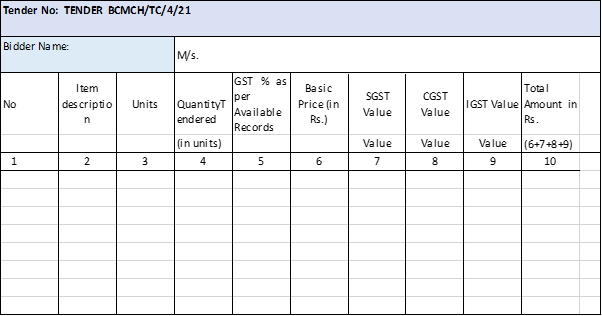 Basic price is the Price inclusive of freight, insurance, loading/unloading and handling charges offered by the bidder exclusive of GST. Date of commencement of the Tender28/04/2021Last date for the online uploading of Tender05/05/2021Sl.  ITEM Name Unit Tendered Minimum  Shelf Life  Required  (in  NoITEM Name Unit Quantity months)1PPE kitkits4000048 months 2Examination Gloves Latex - Smallpairs36000048 months 3Examination Gloves Latex - Mediumpairs55000048 months 4Examination Gloves Latex - Largepairs12000048 months 5Nitrile Gloves - Smallpairs18000048 months 6Nitrile Gloves - Mediumpairs24000048 months 7Nitrile Gloves - Largepairs2400048 months 8Sterile Surgical Gloves 6.5pairs7000048 months 9Isolation Gownno’s6000048 months 10Hand rub Chlorhexidine 500 ml bottle900024 months11Skin Antiseptic Solution- 4% CHG Hand wash 500 mlbottle160024 months12ABG Syringeno’s1460024 months13Syringe 1mlno’s2400036 months14Syringe 2.5mlno’s6000036 months15Syringe 5mlno’s7500036 months16Syringe 10mlno’s12800036 months17Syringe 20mlno’s1840036 months18Syringe Luer Lock 50mlno’s500036 months19Under Padpack of 10180048 months 20GAUZE SWAB NON-STERILE - 10*10no’s.264000non expiry 21Body wipes - Adultpack of 10600024 months 22Body wipes - Babypack of 10120024 months 23Infusion Set Sterile - MACRO ( without vein needle)no's.3300036 months24Face Mask 3ply Tieno's.120000non expiry 25N 95 Mask(Venus/ Magnum) no's.6000024 months 26Face Shield (280/300 microns) no's.24000non expiry 27Blood Collection Needle 22Gno's.4900024 months 28Vein O Line Extension Line with Three Way Stop Cock 10cmno's.1440036 months29Pressure Monitoring DTX Kit-Ino's.40036 months30Care site / Micro polysyte - Extension line ( Dual)no's.200036 months31Yankauer Suction Handle with Suction Tubeno's.300036 months32CITRO STERILECAN of 5L18012 months33Renaclean Cold Sterlant 5 litreCAN of 5L10012 months34Groshong 4 Fr PICC Single Lumen Catheter - MI (7655405)no's.6024 months35OPSITE 15*28 cmno's.280036 months36Suture Materials ( Ethicon/ Centilene/ Lotus/ Covidien/ HLL/ B Braun / Meril/ Suture Planet) no's.all sizes 36 months37Lysoformin 3000CANS21624 months38Aerodesin 2000CANS9024 months39A4 Paper White Ream -75 GSMReams3000non expiry 40A5 Paper White Ream -70 GSMReams2900non expiry 41Tissue Jumbo Roll (Towelling) 150 Mt’s 23cmrolls1300non expiry 42Tissue Jumbo Roll (Towelling) 150 Mt’s 20cmrolls800non expiry 43Tissue Paper / Napkins VP 30 * 30 100spacks of 10010200non expiry 44Vaccutainer Serum Gel Tubeno's.7400024 months45Blood Glucose Test Strips no's.15000024 months46Lancet for Glucometerno's.11230036 months47Garbage Bag HM Black 30*35KG1500non expiry 48Hand Wash Soap Solution Refill 1 litreCANS2100non expiry 49Garbage Bag HM Black 19*22KG435non expiry 50Garbage Bag HM Black 24*30KG640non expiry 51Surgeons Cap no's.60,000non expiry 52Urine Can Pot no's.400036 months53Sputum cup no's.1500non expiry 54Bed pan no's.90036 months55Surgical paper tapes no's.90036 months56Groshong Basic tray no's.2560 months57Hand rub 5 litre Can100036 months 58N 95 Mask ( Kenko/ dheej/ Others) no's.60000non expiry 59Powder free Gloves ( Small/ Medium/Large) no's.4,50,000non expiry 60Sterile Surgical Gloves ( Size 5.5 to ) pairs7500036 moths61Surgiwear products for Neurosurgery60 months                                                                 Schedule of delivery details                                                                Schedule of delivery detailsDay 0Issue of Purchase OrderWithin 10 days of  issue of Purchase orderThe supplier shall furnish confirmed dispatch schedule. Schedule of supply.The Supply shall be within 10 days of the issue of Purchase OrderPayment against suppliesThe payment against the invoices will be initiated within sixty days of receipt and acceptance of the ordered quantity.A a. Name of the Bidder b Address for Communication c PIN code d Land Phone No e Mobile No g Email ID B a. Name of the Managing  Director/Director/Partner/Proprietorb Address for Communication c Land Phone No d Mobile No. e Email ID C a Name of the Authorized contact  personb Designation c Land Phone No D a. Address for return of the supplied  item, if such circumstances arise,b. PIN code c. Land phone No. d. Mobile e. Fax f. Email Id E GST Registration No. of the bidder F PAN of the bidder 